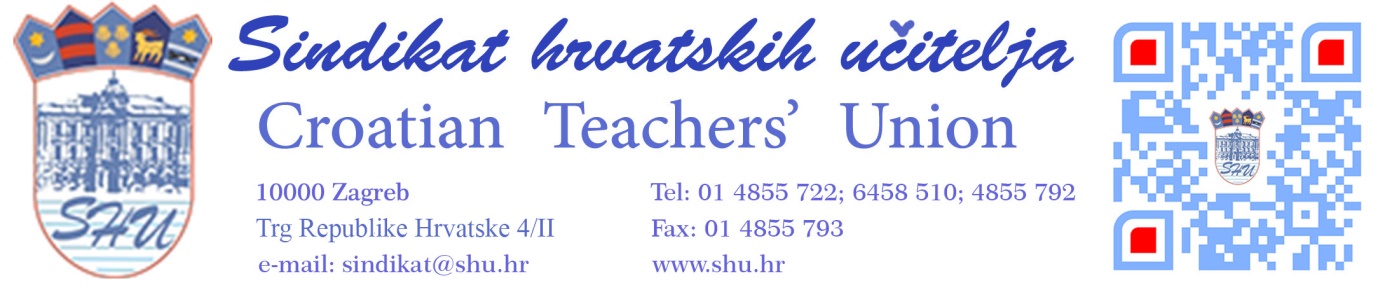 OBRAZAC 6SINDIKALNA PODRUŽNICA_____________________________________																		                           	________________________________							     	                        (naziv poslodavca)																			                          ________________________________							          	             	               (adresa)OBAVIJEST POSLODAVCUo izboru sindikalnog povjerenika1. Sukladno odredbi članka 187. Zakona o radu (Narodne novine br. 93/2014, 127/2017 i 98/2019) članka 75. Temeljnog kolektivnog ugovora za službenike i namještenike u javnim službama (Narodne novine br. 128/2018, 47/2018 i 123/2019) i članka 50. Kolektivnog ugovora za zaposlenike u osnovnoškolskim ustanovama (Narodne novine br. 51/2018) obavještavam vas da je na sjednici sindikalne podružnice održane _____________________ godine većinom glasova za sindikalnog povjerenika izabran _______________________________________________________________________________.                                                   (ime, prezime, adresa)2. Sva pismena potrebno je dostavljati na adresu sindikalnog povjerenika iz točke 1. ili na adresu škole.3. Ovu obavijest potrebno je izvijestiti i na oglasnoj ploči radi informiranja radnika.                                                                                                                          Za Sindikat hrvatskih učitelja:                                                                                                                                   Voditelj Ureda/Tajništvo:                                                                                                                   ____________________________U ___________________, dana ____________.